Elrick Primary School Parent Forum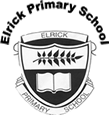 Friday 4th November 20169.05am Staff room  - All WelcomeAgendaChairperson’s welcome & opening address (AB)ApologiesReview, complete & approve September minutes (AB)Head Teachers Report (Mrs Malcolm) Curriculum rationale (LM)Active schools – our local contact, Matthew Sheridan will be joining us.School uniform online orderingRequest for funding for swim team (SE)Treasurers report (CM)Funds request - Money for specialistsFunds request – nursery would like to renew their crockeryFunds request – Christmas stagingMerry Markets – P5 Christmas enterprise project– loan requiredDecember fundraising - Xmas jumper/dress down dayChairperson to close & invite all to attend next meeting (7th December)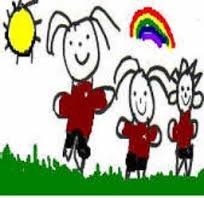 Pass It On… Our Parent Forum Newsletter1st november 2016Welcome to our November newsletter!We are really busy here at the forum with Christmas fundraising.  Most of you should have your Christmas card orders back by now!  Thanks to everyone who has ordered – it was a great response and so far we have made £650 profit.  We shall be handing out order forms soon for the school calendars and this year we will also be offering Class tea towels and a bag for life.The weather was very kind to us for our Carol Leith photography sessions and I would like to thank Mrs Leith for her continued support to us – we made an amazing £200 in booking fees! Other fundraising projects include dressing up for Roald Dhal day and Bags2school, which made £370 and £210, respectively.Parking and dog foulingWe had a very productive meeting with Iris Walker, one of our local councilors.  Mrs Walker is helping us with our continued issues on dog fouling and we are working with her to increase signage at the school and in and around the wider Westhill community.  We also discussed the issues we have with inconsiderate and dangerous parking, and to that end, I am delighted to say that Mrs Walker was able to coordinate with the council and have the double yellow lines around the school repainted.  The weather will undoubtedly not be as kind to us in the coming months and that often results in an increase in children being driven directly to school.  Please don’t park or drop children off on the double yellow lines or zig zags – it is illegal and dangerous, and compromises the safety of our children. Class representatives.  I’m looking for one or two parents per class who will act as a class representative.  Most of the other local schools have these and at this stage I think it would really benefit communication between the parent forum and the parents.  Please let me know if you would be happy to be part of this. You can contact me directly via email at angela.bowman@hotmail.comI hope I will see some of you at this Friday morning’s meeting.  We are trying really hard to be flexible with days and dates to give everyone the opportunity to attend a meeting.  It’s a great way to learn what is going on at school.  If you’re unable to attend, please do take time to read through the minutes, which will be emailed out directly to you. Kind Regards,Angela Bowman